Решение № 60 от 30 июня 2015 г. О внесении изменений в решение Совета депутатов муниципального округа Головинский от 24 июня 2014 года № 55 «Об утверждении Положения о бюджетном процессе в муниципальном округе Головинский»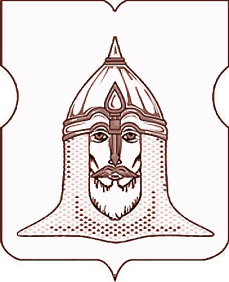 СОВЕТ ДЕПУТАТОВМУНИЦИПАЛЬНОГО ОКРУГА ГОЛОВИНСКИЙРЕШЕНИЕ 30.06.2015года  № 60 О внесении изменений в решение Совета депутатов муниципального округа Головинский от 24 июня 2014 года № 55 «Об утверждении Положения о бюджетном процессе в муниципальном округе Головинский» В соответствии со статьей 86 Бюджетного кодекса Российской Федерации, Федеральным законом от 26 декабря 2014 года № 450-ФЗ «О внесении изменений в Бюджетный кодекс Российской Федерации», Уставом муниципального округа Головинский,Советом депутатов принято решение:1. Внести изменения в решение Совета депутатов муниципального округа Головинский от 24 июня 2014 года № 55 «Об утверждении Положения о бюджетном процессе в муниципальном округе Головинский», изложив пункт 3.4 Положения о бюджетном процессе в муниципальном округе Головинский в следующей редакции:«3.4. Расходные обязательства муниципального округа возникают в результате:1) принятия муниципальных правовых актов по вопросам местного значения, определенным Законом города Москвы от 6 ноября 2012 года № 56 «Об организации местного самоуправления в городе Москве», а также заключения от имени муниципального округа договоров (соглашений), муниципальных контрактов при осуществлении органами местного самоуправления полномочий по данным вопросам;2) принятия в соответствии с законами города Москвы муниципальных правовых актов при осуществлении органами местного самоуправления переданных отдельных государственных полномочий города Москвы.3.4.1. Расходные обязательства, указанные в абзаце первом пункта 3.4, устанавливаются органами местного самоуправления самостоятельно и исполняются за счет собственных доходов местного бюджета и источников финансирования дефицита местного бюджета.3.4.2. Расходные обязательства муниципального округа, указанные в абзаце втором пункта 3.4, устанавливаются муниципальными правовыми актами органов местного самоуправления в соответствии с законами города Москвы и исполняются за счет и в пределах субвенций, предоставленных местному бюджету из бюджета города Москвы. В случае превышения нормативов, используемых в методиках расчета соответствующих субвенций, финансовое обеспечение дополнительных расходов, необходимых для полного исполнения указанных расходных обязательств муниципального округа, осуществляется за счет собственных доходов и источников финансирования дефицита местного бюджета.»2. Администрации муниципального округа Головинский опубликовать настоящее решение в бюллетене «Московский муниципальный вестник» и разместить на официальном сайте органов местного самоуправления муниципального округа Головинский www.nashe-golovino.ru.3. Настоящее решение вступает в силу со дня его опубликования.4. Контроль исполнения настоящего решения возложить на главу муниципального округа Головинский Архипцову Н.В. и председателя бюджетно-финансовой комиссии – депутата Мемухину В.Г.Глава муниципальногоокруга Головинский                                                                                     Н.В. Архипцова